2023 Cardinal District Camporee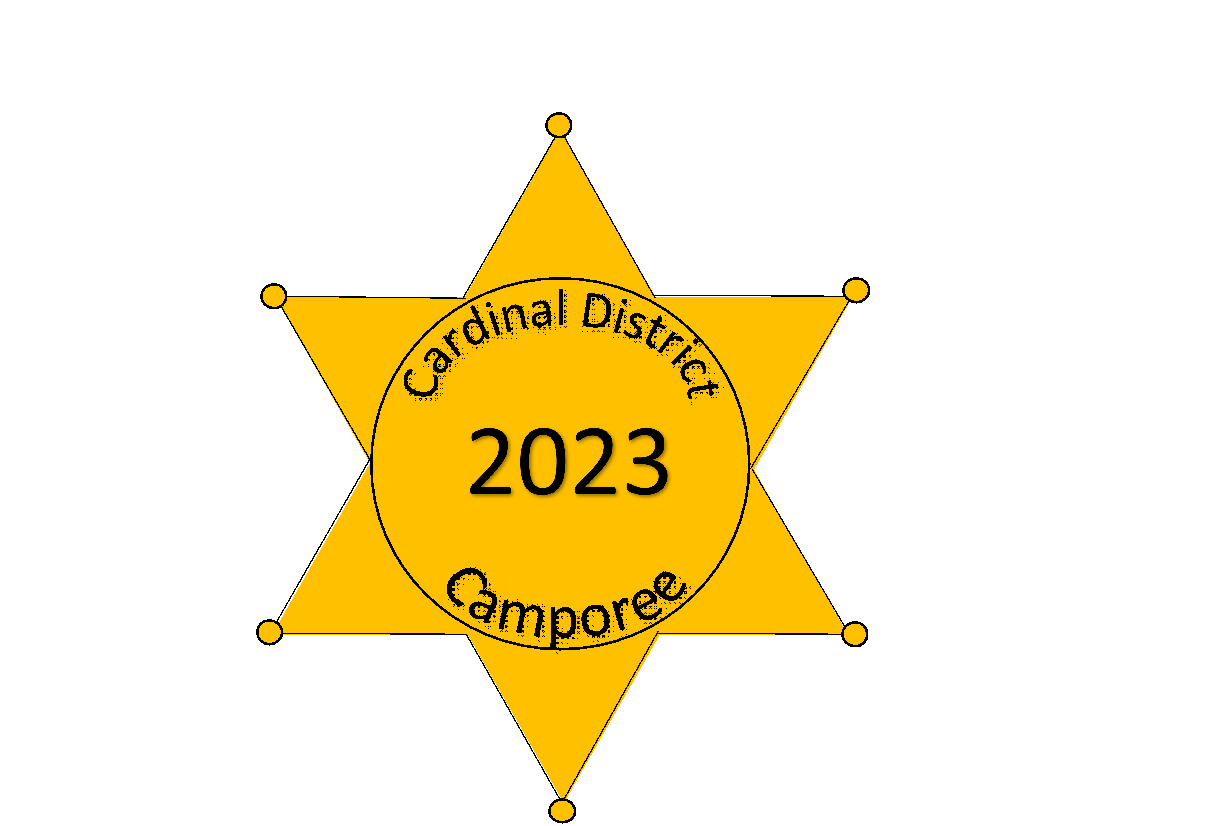 Leader’s GuideWhen: 			March 24-26, 2023Where:		Durant Ranch (Camp Durant)Registration: See Occoneechee Council website calendar for linkContacts:Camporee Chief			Rich Cravener
Asst. Camporee Chief (Program)	Bill CasolaAsst. Camporee Chief			Greg McGrewScouts BSA Programs Chair		Melissa Wesdock
Cub Scout Programs Chair		TBD
Shooting Sports Director		Mark Justice
Logistics Chairman			Dave Bernath		
Camporee Registrar			Donna Dragon
OA Advisor/Static Displays		Brian LehrschallMedical Officer				Amelia BeattyPlease email us at cardinal-district-camporee-group@ocscouts.org with any comments, concerns, or questions.Camporee OverviewPlease join us for a fun-filled weekend of fellowship with your fellow Scouts/scouters from around the Cardinal District.  We expect this to be one of our largest Camporees ever; this Camporee will target both Scouts BSA and Cub Scouts.  The theme this year is The Old West. We are excited to take Scouts back in time to experience the western frontier. We will have static demonstrations as well as games and competitions for both Scouts BSA and Cub Scouts.  HeadquartersCamporee Headquarters will be at the Sullivan Center.  If at any point over the weekend you have any questions or need assistance, you should always be able to find a staff member in the Sullivan Center. Staff will also be distinguishable as they will be carrying radios. Any staff member can also contact any other staff member for you via radio.Registration will be available online through the council website, the late fee of $5 per participant starts March 7.  Registration closes March 14.Registration questions can be directed to okdragon204@outlook.comPlease do your best to accurately pre-register your troop. So, this requires a little extra work on your part. We will do our best to provide a quality experience based on the pre-registered numbers. We will do our best to assign the campsite you have requested.FeesThe cost for each participant, adult or youth will be $10.  Be prepared to pay for any additional participants in excess of your original registered number when you arrive at camporee. This DOES NOT cover other meals; units are responsible for handling all meals and food separately.Loading and Unloading Equipment, People, and ParkingOnly trailers and two vehicles may be parked at campsites.Overnight vehicles must be parked at the Grand Lodge parking lot.  Day vehicles must be parked at the Administration Parking lot.  Please leave your vehicle there for the duration of the camporee.Only vehicles with an official vehicle pass will be permitted to drive through camp on Saturday.In the event, you need vehicle accessibility due to a handicap, please see a staff member in headquarters to acquire a vehicle pass. Vehicles should only be used when absolutely necessary.UniformsBSA Field uniforms are required for all assemblies, campfires, and at Sunday Scout’s own. At all other times, we encourage Scouts and Scouters to wear scout-appropriate Western attire or the BSA Activity Uniforms. RulesAll scouting policies will be enforced as normal. Please remember the Scout Oath, Scout Law, and the Guide to Safe Scouting.Order of the Arrow Chapter MeetingNetami and Ilau Machque Chapters will hold chapter meetings at Camporee. They will be held 45 minutes prior to the Friday night Cracker Barrel and fifteen minutes before flag raising and will be held in locations convenient to the events surrounding them.  These meetings are for Troop Order of the Arrow Representatives and Chapter Leadership. The Unit Order of the Arrow of the Representative and the Unit Order of the Arrow Adviser should attend. There will be business conducted at this meeting along with fellowship. Additionally, after the Order of the Arrow Callout on Saturday Night, all candidates will be taken to the Archery Range Shelter for an informational meeting and ice cream social. All unit Order of the Arrow unit representatives are invited to join the meeting as well.Trading PostThe Trading Post will be located at the Scoutcraft Shelter and will be operated by our Order of the Arrow Chapters. Additionally, mobile trading posts will be active throughout the day and at campfires. They will have a variety of snacks, drinks, and more! All funds go to support the Order of the Arrow Netami/Ilau Machque Chapter.The Hours are as follows:
Saturday 9:00 am – NoonSaturday 1:00 pm – 4:00 pmLeader Meeting Friday NightAt 9:30 pm there will be a leader meeting for Scoutmasters/Advisors and Senior Patrol Leaders/Presidents outside of the Sullivan Center. At this time, units will receive pertinent information for the weekend’s events. Special bulletins regarding changes to the program or schedule will be provided. Staff will answer all questions and resolve issues. If additional staffing assistance is required, it will be requested at this time. The Order of the Arrow will also be discussing the call-out ceremony procedures.Camporee Weekend ScheduleFridaySaturdaySundayActivitiesActivities will be based around the camporee theme. Scouts must use the buddy system when traveling Stations.  Each Troop will be responsible for running an activity. Rules and event lists will be emailed to scoutmasters to make selections for which activity they will run.  Competitions There will be a variety of “Best of” competitions such as Best Cowboy/Cowgirl, Best Outlaw, etc.  Details will be provided during the Leader’s and SPL Meeting on Friday evening at 9:30am.Shooting SportsCowboy Action Shooting will take place at the Rifle Range and will include lever-action rifle, revolver pistol, and coach gun shotgun.  Participants must be at least 14 years old to participate in Cowboy Action Shooting.  No exceptions.  Airsoft will take place in the field to the left of the rifle ragne.  Tomahawk and knife throwing will take place near the Handicraft Shelter.  The Archery range will be open.  Shooting sports for Cub Scouts will include BB guns, archery and slingshot.  A limited number of Scouts will be able to participate in each of these events.  Tickets for specific times will be given to each unit leader and the unit leader may give them out to Scouts within their unit at their discretion.  SCOUTS MUST HAVE A TICKET TO PARTICIPATE IN A SHOOTING SPORT.Static DisplaysActivities and events will take place throughout the camp.  Maps will be distributed with event/activity locations.  Scouts will have the opportunity to take part in these activities and events. Health and SafetyPrimary health and safety is the responsibility of the Troop.  Hospital information is below. Medics will be stationed at the Health Lodge.	 Emergency ProceduresLost/Missing PersonShould any Scout or adult leader be reported by his troop to be missing or absent from a troop roll call, the following steps will be taken.Under the direction of the Youth Services Chief, the Youth staff will report to the campsite to check tents, the shower house, and other locations the scout is likely to be located. The Youth Services Chief will contact each staff member over handheld radio directing them to “Hold Scouts.”  This will indicate that all activities be accounted for and held until the all clear is given. Nearby Scouts and adult leaders will be asked to wait in the program areas.Should the Scout still not be located, the Camporee Chief or his designee will sound the emergency siren. All campers, adult leaders, camp staff, and visitors will immediately assemble at the Grand Lodge.As each unit is assembled, the unit leader will report to the Youth Services Chief that all Scouts and leaders are present. The Program Chief will direct the roll call of the camp staff. Under the direction of the Camporee Chief or his designee, the camp staff will assemble into search parties. Searches will be conducted until the lost person is found.Should the search exceed one hour, the Camporee Chief or his designee will contact local emergency authorities. The Camp Ranger will report to the front gate to escort emergency personal to the scene.The Camporee Chief will coordinate with local authorities to locate the missing person.The camp shall remain at the Dining Hall until the all-clear has been given by the Camporee Chief or his designee. FireDry conditions make fire a very real possibility during the summer months at Camp Durant. Should a fire be reported, the following steps will be taken:The Camporee Chief, Youth Services Chief and Camp Ranger will ascertain the reality and severity of the threat.Should the threat be deemed serious, local fire fighting authorities will be contacted. The Camp Ranger will report to the front gate to escort emergency personal to the scene.At the direction of the Camporee Chief or his designee, the emergency siren shall be sounded.All campers, adult leaders, camp staff, and visitors will immediately assemble at the Grand Lodge.As each unit is assembled, the unit leader will report to the Youth Services Chief that all Scouts and leaders are present. The Program Chief will direct the roll call of the camp staff. The camp will remain in the Dining Hall until the situation has been brought under control and the all-clear has been given by the Camporee Chief or his designee. Severe WeatherSevere weather at Camp Durant is a very serious threat. The camp staff is committed to preserving the safety of the campers and providing a consistent quality program. The Administration staff monitors the weather forecast constantly with an emergency weather radio. If severe weather is possible, the following steps will be taken:Under the direction of the Youth Services Chief, the camp staff will monitor the weather conditions.Staff in coordination with the Youth Services Chief may limit program participation.In the event of extreme weather conditions, the camp staff or unit leaders will direct those Scouts under their responsibility to the nearest enclosed structure, preferably shower houses. Scouts should remain in these areas until the all clear is given by the Camporee Chief or his designee. Extreme Heat and Smog AlertsThe extreme conditions of the southern United States can often lead to dramatic changes in temperature and air quality. In the event of smog alerts or dangerous temperatures, the following will be observed:The Youth Services Chief will warn the camp of the impending weather patterns and will encourage the camp to take precautions at mealtime assemblies.Should the conditions become too dangerous, the Youth Services Chief in consultation with the Camporee Chief will make decisions regarding the continuation of programs.Unit leaders are asked to limit the participation of Scouts whose health will be negatively impacted by extreme heat or smog. Medical EmergenciesIn the event of a medical emergency, the following will occur: The Medic will immediately be notified and will report to the scene of the emergency.The Camporee Chief and Camp Ranger will report to the scene of the emergency. At the direction of the Camporee Chief or his designee, local emergency medical authorities will be contacted. The Camp Ranger will report to the front gate to escort emergency personal to the scene.At the direction of the Youth Services Chief, Youths and other key staff members will report to locations around the camp to manage crowd control or direct emergency response traffic. The camp staff will remain aware of the emergency situation until the all clear is given by the Camporee Chief or his designee. Domestic SituationsIn the event of a domestic situation that could threaten the security of a Scout at camp, the following will occur:Unit leaders will notify the camp administration of a possible domestic situation. When the parties arrive to pick up the Scout, positive identification via government issued identification card must be made. All parties must sign-out on the camp sign-out sheet and receive verification and approval from the Administration Staff. In the event a parent arrives to pick up his or her child unannounced, the Administration Staff will escort them to the campsite to receive positive identification from the unit leader. Should any Scout be released to the wrong person, local law enforcement will immediately be contacted. Unauthorized Persons in CampCamp Durant was established for the enjoyment of registered members of the Boy Scouts of America and authorized guests. The following procedures have been established to ensure that only authorized participants or their guests are in the camp. All Scouts, unit leaders and camp staff must check-in at the Administration Building upon arrival for their time in camp. At check-in, the camp administration will record their arrival and their length of stay at Camp Durant, and will issue each camper and leader a wristband to be worn for the duration of their stay. Non-resident visitors will receive a visitors tag to wear at all times while at Camp Durant. Visitors must leave the camp by 10:00 pm and must check-out at the Administration Building.  Camp Staff members can be easily identified and distinguished by the Camp Staff Uniform and the Camp Staff nametag. All participants (Scouts, adult leaders and Camp Staff) are also identified by the official Boy Scout Uniform. The Activity Uniform is the dress for the day, and the Field Uniform is the dress for all dinnertime assemblies and campfires. Should an unauthorized person be found at Camp Durant, the following will occur: Scouts, adult leaders or staff are asked to immediately notify an area director or senior member of the camp staff of the possible intruder. The Camporee Chief, Youth Services Chief and Assistant Camporee Chief are immediately notified of the suspected intruder. The Camporee Chief or his designee will locate the intruder and ascertain his or her reasons for being within the boundaries of the camp property. Should the person have a valid reason for entering the camp, he or she will be escorted to the Administration Building to complete the proper check-in process.Should the person not have a valid reason for entering the camp, he or she will be escorted off of the camp property by the Camporee Chief or his designee and local law enforcement will be notified.Communications During an EmergencyIn the event of an emergency, it is vitally important that each member of the camp staff ensure that communication within the camp flow as efficiently as possible.  Should the Camporee Chief or his designee ask a staff member or Counselor-In-Training to do something during an emergency, it is of the utmost importance that those orders be followed immediately.Staff members and Counselors-In-Training should not speculate as to what “might be” happening, or editorialize as to what should happen next.Upon assembling at the Grand Lodge, Staff members should assemble by area and remain quiet until further notice.  Those staff members with radios should turn them off upon checking in the Program Chief.Only the Camporee Chief or his designee will communicate with leaders or Scouts as to details of the situation.Should members of the media arrive at camp they should be escorted to meet with the Camporee Chief.  Should press members ask questions, Staff Members  should respond with “You will have to direct all questions to the Camporee Chief.” Camp Durant Active Shooter Plan Active Shooter situations often have a delayed response time of 10-15 minutes before law enforcement can arrive on the scene. Good practices for coping with an active shooter situation:Be aware of your environment and any possible dangers.Take note of the two nearest exits in a facility you visit.If you are in an office, stay there and secure the door. If you are in a hallway, get into a room and secure the door.Call 911 when it is safe to do so.  Everybody, Anybody, SomebodyAction Steps:If possible, the Staff will alert the camp via radio system and with a continuous car horn blowing.  Camper and staff members employ these three strategies: RUNHave an escape route and plan in mind Call 911 if possibleLeave your belongings behind Evacuate regardless of whether others agree to follow Help others escape, if possible Do not attempt to move the wounded Prevent others from entering an area where the active shooter may be Keep your hands visible Call 911 when you are safeHideHide in an area out of the shooter’s view Lock door or block entry to your hiding place Silence your cell phone (including vibrate mode) and remain quietThe bathhouses of Camp Durant are constructed of concrete block, have metal locking doors, and no windowsResistFight as a last resort and only when your life is in imminent danger Attempt to incapacitate the shooter Act with as much physical aggression as possible Improvise weapons or throw items at the active shooter Commit to your actions . . . your life depends on itWhen law enforcement arrives: Remain calm and follow instructions Drop items in your hands (e.g., bags, jackets) Raise hands and spread fingers Keep hands visible at all times Avoid quick movements toward officers, such as holding on to them for safety Avoid pointing, screaming or yelling Do not ask questions when evacuating Information to provide to 911 operations: Location of the active shooter Number of shooters Physical description of shooters Number and type of weapons shooter has Number of potential victims at locationCamp Durant Outbreak Procedures:Outbreak procedures are to be activated when 5 or more individuals with similar or identical signs and symptoms are presented to the camp Health Lodge in the same day, or longer if there is a possibility the illnesses are related. Upon finding 4 or more patients with similar or like conditions, the Camporee Chief, Assistant Camporee Chief will be notified by the Health Officer of a possible outbreak. A brief meeting of the Camp Key three and Health Officer to determine commonalities among victims such as Campsites, Bathhouses, Staff Area, Camper Schedules, Water sources, foods, visitors etc. The Camp Ranger, Youth Services Chief, Youth Staff and Area Directors are to start disinfecting all areas of camp.Material should be removed with gloved hands and soapy water spray.  Spray solution 1.5 cups of bleach per gallon bleach, must be freshly mixed.Affected persons are to be quarantined until the quarantine is lifted by the Health Officer.  Quarantine areas may be campsites, staff cabins or Sullivan Center. The Moore County Health Department is to be notified by the Camporee Chief or Health Officer of a possible outbreak. Instructions from the Health Department will be immediately implemented.Additional measures to be implemented by the Camp will include:Cleaning all solid surfacesProved laundry bags for cloth items. Dispose of material that cannot be washed.Tents and Cots will be cleaned of vomitus or fecal material, with water immediately. Tents and Cots will be tagged as sick tents until the end of the week, then they will be removed from circulation, washed and stored until the next camping season. Bathrooms and showers will be labeled “ONLY for The Sick”.Food will be delivered by the adult leaders from the troop and bland foods will be made available.  Camporee Chief or designee will meet with Scoutmasters when the Possibility of an outbreak has been determined.  Leaders will be given copies of this protocol, supplies and accurate and up to date information.Outbreak procedures are to be ended by the Heath Officer in charge. Departing CampPatches can be collected Saturday afternoon at the Sullivan Center.  Be mindful of other units sharing a campsite and clean up your area before departing.  Below is what the camp staff will inspect as units depart. Please be sure all of these requirements are met to make our jobs as easy as possible.SITE CHECK OUT LIST:______  Area is policed and free of trash______  All trash has been disposed of properly______  Fire pit area is clean and logs removed______  Fire is COMPLETELY out.______  Shower Area is clean  (*If the first unit checking out)______  Toilet area is clean (*If the second unit checking out)______  Campsite area is clean and presentable______  Shelter area clean ActivityTimeLocationUnit Check In/Campsite Set Up4:00 PM – 7:00 PMSullivan Building & CampsitesNetami Chapter Meeting8:30 PMTBDIlau Machque Chapter Meeting8:30 PMTBDLeader’s and SPL Meeting9:30 PMSullivan CenterTAPS – Lights Out & Quiet Time11:00 PMScouts must remain in campsitesActivityTimeLocationReveille6:30 AMBreakfast6:45 AM – 8:00 AMCampsitesFlag Raising & Announcements8:15 AM – 8:45 AMVista Field (Flag Poles @ Sullivan)Activities 9:00 AM – 12:00 PMSee Map of CampLunch (In Campsite)12:00 PM – 1:00 PMCampsitesActivities Resume1:00 PM – 4:00 PMSee Map of CampFlag Lowering (No Assembly)5:00 PMVista Field (Flag Poles @ Sullivan)Assemble for Campfire8:00 PMCampfire RingCampfire & OA Call Out8:15 PM – 9:00 PMCampfire RingOA Candidate’s Meeting9:30Archery ShelterTAPS – Lights Out & Quiet Time11:00 PMScouts must remain in campsitesActivityTimeLocationReveille6:30 AMAdmin Building & CampsitesBreakfast6:45 AM - 8:45 AMCampsitesScouts Own9:00 AM – 9:45 AMVista Field (Flag Poles @ Sullivan)Clean up Campsites & Check Out10:00 AMCampsites (Check out at Sullivan Center)Camp Durant4637 Old Carthage RdCarthage, NC Firsthealth Moore Regional Hospital155 Memorial DrivePinehurst, NC